1de 4	Oficio Num.:_.,___	_	_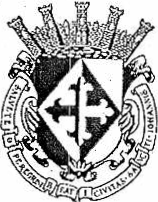 Asunto:	_ _ _	_	_H	¿	IINUTA DE TRABAJO 1 DE LA COMISIÓN EDILICIA DE PUNTOSCONSTITUCTITUCIONALES  DEL H. AYUNTAMIENTO CONSTITUCIONAL DE SANJUAN DE LOS LAGOS, JALISCO .En la ciudad de San Juan de los Lagos, Jalisco. Siendo las 13:00 trece horas del día10 diez de marzo del 2017 dos mil diecisiete, reunidos en la Oficina de Sindicatura, de este Ayuntamiento de San Juan de los Lagos, Jalisco, ubicada en la planta alta de Presidencia Municipal, en la calle Simón Hernández número 1(uno), Colonia Centro de ésta Ciudad, en mi carácter de Presidente de la Comisión Edilicia de Puntos Constitucion ales del H. Ayuntami ento Constitucional de San Juan de los Lagos, Jalisco,en los términos del artículo 49 fracció n 11 y IV de la Ley de Gobierno y Administración Pública Municipal del Estado de Jalisco donde se les pide, asistir puntualmente y permanecer en las sesiones del Ayuntamiento y a las reuniones de las Comisiones Edilicias de las que forme parte, e informar al Ayuntamiento y a la Sociedad de sus actividades,a través de la forma y mecanismos que establezcan los ordenamientos municipales y, con el objeto de revisar la correspondencia de la presente comisión desarrollándose bajo lo siguiente:·aRDEN DEL DÍA.l.	Lista de asistencias y declaratoria del Quórum Legal.11.	Aprobación  del Orden del Día.111.	Revisión   de   Correspondencia.RECIBIDOIV.V.VI.Asuntos Generales.Puntos de Acuerdo.Clausur a de la Sesión.1 2 "ENE. 2018UNIDAD  DE TRANSPASfNCJAE  INFORMACIONSAN JUAN DE lOS LAGOS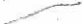 .r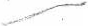 2 de 4	Oficio   Num.:....·.:--------- Asunto:		.:_	___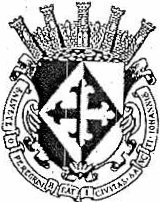 DESAHOGO .SINDICATUR:Á'STA  DE ASISTENCIAS Y DECLARATORIA DEL QUÓRUM LEGAL.H. AYUNTAMIENTO CONSTITUCIONALEn uso de la voz el Regidor y Síndico en funciones Lic. Pablo Esteban González Ramírez, ensu carácter áe Presidente de la Comisión Edilicia de Puntos Constitucionales, contando con la presencia del Lic. Jorge Alberto De Rueda Padilla, Delegado Institucional de la Procuraduría de Protección de los Derechos de los Niños, Niñas y Adol escentes; que actuamos en el levantamiento de la.presente, en apoyo éste último y como integrante único y Presidente de la Comisión Edilicia de Puntos Constitucionales, Regidor y Síndico en Funciones Lic. Pablo Esteban González Ramírez.Ante la asistencia del suscr ito y de conformidad a lo establecido en el Reglamento Interior del Municipio de San Juan de los Lagos, Jalisco, se declara que por obviedad existe Quórum Legal para sesionar;11.          APROBACIÓN DEL ORDEN DEL DÍA.En el Desahogo del Segundo Punto del Orden del día. En uso de la voz del Regidor y Síndico en Funciones Lic. Pablo Esteban Gonzá lez Ramírez, en su carácter de Presidente de la Comisión Edilicia de  Puntos Constitucionales, pone a consideración y aprueba el Ordendel día propuesto, por lo que, sin ser ·sometido a votación por condición única,SE APRUEBA.1SIÓN DE CORRESPONDENCIA;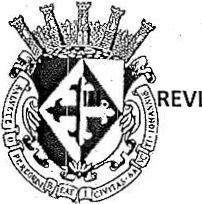 3 de 4	Oficio Num.:_,.	_	_Asunto:__	_.:_	___En el Desahogo del Tercer Punto del Orden del día; en uso de la voz del Regidor ySINDIC.A1iWRlhn Funciones Lic. Pablo Esteban González Ramírez, hago referencia y plasmo por elH. AYUNTAMIENTO	·CONSTIT9 R31'1J Lque, se ha recibido un Punto de Acuerdo Legislativo del Congreso del Estado connumero 833-LXI-2016 en el que exhorta  a los Municipios del Estado a que designen funcionarios a que asistan al Curso de Capacitación para la Integración  del Sistema Municipal de Protección de los Derechos de los Niños, Niñas y Adolescentes (SIPINNA),con el objeto de dar cumplimiento al Decimo Transitorio de la ley de los Derechos de losNiños, Niñas y Adolescentes del Estado de Jalisco, plasmado en el Decreto 25455-LX-15 dela Ley antes referida.IV.       A SUNTOS GENERA LESEn uso de la voz del Regidor y Síndico en Funciones Lic. Pablo Esteban González Ramírez, en su carácter de Presidente de la Comisión Edilicia de Puntos Constitucionales, informo que, no existen asuntos generales a desahogar en este punto del orden del día.V.         SE ACUERDA.UNICO.-  Se acuerda presentar ante el Pleno del H. Cabildo Constitucional de San Juan de los Lagos, Jalisco, el Punto·de Acuerdo Legislativo del Congreso del Estado con numero  833-LXI-2016  en el que exhorta  a los Municipios del Estado a que designen funcionarios  a  que asistan  al Curso  de .Capacitación  para  la Integración  del  Sistema Municipal de Protección de los Derechos de los Niños, Niñas y Adolescentes (SIPINNA); para su revisión y en su caso sea aprobado para dar cumplimiento al Decimo Transitorio de la Ley de los Derechos de los Niños, Niñas y Adolescentes  del Estado de Jalisco,plasmado en el Decreto 25455-LX-15 de la ley ant s referida.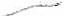 i/,/4de 4	Oficio Num.:....:.·	---------:--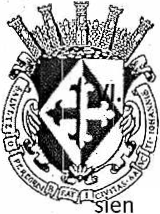 Asunto:		_	_CLAUSURA  DE LA SESION.No existiendo  ningún tema  a tratar  se da  por clausurada  la reunión de trabajo, do las 14:00 catorce horas del mismo día en que inició la presente,  a 10  diez deSINDIC Mft/ el presente año.H. AYUNTAMIENTOCONSTITUCIONALATENTAMENT E"2017/ año del centenario de la promulgación de la Constitución Política de los Estados Unidos Mexicanos y de la Constitución Política del Estado Libre y Soberano de Jalisco y del natalicio de Juan Rulfo."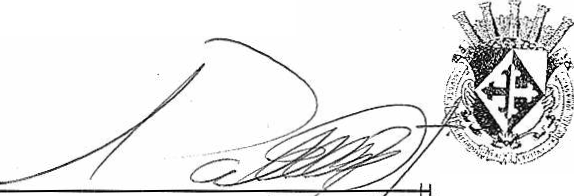 ,	AYUNTAMIENTOLIC. PABLO _ESTEBAN GONZAL	EZ·CONSTITUCIONALREGIDOR DE LA COM ISION EDILICIA DE PUNTOS CONS 1t\101atfURASAN JUAI\t DE LOS LAGOS.JALISCO.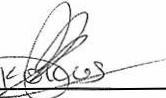 LIC. JORGE ALBE   TO DE RUEDA PADILLADELEGADO INSTITUCIONAL DE LA PROCURADURÍA DE PROTECCIÓN DE LOS DERECHOS DE LOS NIÑOS, NIÑAS Y ADOLESCENTES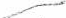 /